Variety DenominationsDocument prepared by an expert from the Czech Republic Disclaimer:  this document does not represent UPOV policies or guidance	The purpose of this document is to propose changes to the variety denomination classes for Brassica and the creation of new variety denomination classes within Allium and Prunus.	We encounter problems when assessing the variety denominations for the genera Brassica, Allium and Prunus.  These genera are wide and sometimes difficult to find a variety denomination especially for oilseed rape (Colza), garlic, onion and fruit trees of the genus Prunus.	Variety denominations for Oilseed rape are often rejected because Chinese cabbage (for example) already has the same or similar denomination; for Garlic, because Onion (for example) already has the same or similar name and for Peach because Plum (for example) has already the same or similar name.	Examples:-	rejected denomination ´Amelie´ for Turnip (vegetables) variety because of the existence Oilseed rape variety ´Amelie´-	rejected denomination ´Rusalka´ for Garlic variety because of the existence Onion variety ´Rusalka´-	rejected denomination ´Luisa´ for Sweet cherry variety because of the existence Peach variety ´Luisa´	We propose, taking into account the frequency of registration (national listing) of these species, dividing some variety denomination classes according to use of the species and visual differences of an adult plant (or fruit). In the case of garlic (Allium sativum), the method of propagation also plays a role (garlic x onion).	Other countries may have other or maybe similar proposals and that it should be a matter of discussion of the experts from the relevant Technical Working Parties.Proposal:	The following changes are proposed to document UPOV/EXN/DEN/1 “Explanatory Notes on Variety Denominations” Annex I (changes indicated in highlighting and strikethrough for deletions and highlighting and underline for additions):Part I: Classes within a genus*comment: Maybe not necessary to detach, included in all ornamental Allium speciesPart II: Classes encompassing more than one genus[End of document]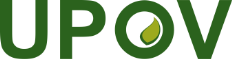 EInternational Union for the Protection of New Varieties of PlantsTechnical Working Party for Fruit CropsFifty-Third Session
Virtual meeting, July 11 to 15, 2022TWF/53/4Original:  EnglishDate:  February 23, 2022Botanical namesUPOV codesUSECommon nameClass 1.1Brassica oleraceaBRASS_OLEClass 1.2Brassica other than Brassica oleraceaother than BRASS_OLEClass 1.2Brassica  rapa L. subsp. chinensis (L.) HaneltBrassica rapa L. subsp. pekinensis (Lour.) HaneltBRASS_RAP_CHIBRASS_RAP_PEKLeaves - vegetablesPakchoiChinese cabbageClass 1.3Brassica napus var.napusBrassica rapa L. subsp. campestris (L.) A. R. ClaphamBRASS_NAP_NUSBRASS_RAP_CAMSeeds, fodder crops Swede rape, ColzaTurnip rape, NavetteClass 1.4Brassica napus var. napobrassica (L.) Rchb.Brassica rapa L. var. rapa (L.) Thell.BRASS_NAP_NBRBRASS_RAP_RAPBulbs – vegetables or fodder cropsSwede, Chou-navetTurnip (vegetables), NavetClass 1.5Brassica other than classes 1.1, 1.2, 1.3, 1.4 and 214 (mustard)other than classes 1.1, 1.2, 1.3, 1.4 and 214[…]Class 5.1Allium sativum L.Allium ursinum L.*Allium L. - all ornamental Allium speciesALLIU_SATALLIU_URSALLIUVegetables garlic andornamental ALLIUM species (or medicinal herbs)GarlicBear onion, Ail des oursall ornamental Allium speciesClass 5.2Allium other than class 5.1Other ALLIUvegetablesClass 6.1Prunus avium (L.) L.Prunus cerasus L.PRUNU_AVIPRUNU_CSSSimilar fruitSweet cherrySour cherryClass 6.2Prunus domestica L.PRUNU_DOMPlumClass 6.3Prunus armeniaca L.Prunus persica (L.) Batsch.PRUNU_ARMPRUNU_PERSimilar fruitApricotPeachClass 6.4Prunus other than classes 6.1, 6.2 and 6.3other than classes 6.1, 6.2 and 6.3Botanical namesUPOV codes[…]Class 214Brassica juncea (L.) Czern.Brassica nigra L. W.D. J. KochSinapis alba L.BRASS_JUNBRASS_NIGSINAP_ALBFood-mustardBrown mustardBlack mustardWhite mustard